ZESPÓŁ SZKÓŁ W ZABAWIEORAZMAŁOPOLSKI OŚRODEK RUCHU DROGOWEGO W TARNOWIE OGŁASZAJĄ KONKURS WOJEWÓDZKI:BEZPIECZNI, ROZWAŻNI, DALEKOWZROCZNI pod patronatemMałopolskiego Kuratora Oświaty Komendanta Miejskiej Państwowej Straży Pożarnej w Tarnowie 
Komendanta Miejskiej Policji w Tarnowie Burmistrza Miasta i Gminy Radłów Radia RDN Małopolska Zapraszamy grupy przedszkolne  do udziału w wojewódzkim konkursie promującym bezpieczeństwo w ruchu drogowym: Bezpieczni, Rozważni, Dalekowzroczni.Hasło tegorocznego konkursu: „Wypadek! Udziel pomocy – bądź człowiekiem wielkiej mocy !”Cele:kształtowanie świadomości na temat niebezpieczeństw i zagrożeń związanych z uczestnictwem 
w ruchu drogowym,włączenie się w obchody Światowego Dnia Ofiar Wypadków Drogowych i związanym 
z nim pomnikiem „Przejście” znajdującym się w Zabawie.Wychowawców grup prosimy o nagranie krótkiego filmiku, w którym dzieci przedstawiają, jak należy reagować w sytuacji, gdy jesteśmy świadkami wypadku drogowego.Jury szczególnie weźmie pod uwagę oryginalność podejścia do tematu oraz wartość artystyczną.NagrodyJury przyzna nagrody rzeczowe grupom, które zajmą I, II, oraz  III miejsce.Forma konkursu:Uczestnikami konkursu są grupy przedszkolne wraz z wychowawcą.Konkurs składa się z dwóch etapów: szkolnego i wojewódzkiego. Uczniowie biorący udział 
w konkursie, zostali wyłonieni na etapie szkolnym na zasadach ustalonych przez szkołę, którą reprezentują.Placówka edukacyjna może zgłosić do konkursu maksymalnie 3 grupy.Każda grupa może przygotować 1 film konkursowy.Film nie powinien przekraczać 120 sekund i być nagrany w formacie umożliwiającym jej odczytanie i dalsze odtwarzanie (najlepiej mp3, mp4) oraz przesłany na adres:  zabawa@zabawa.szkolna.net, wraz z kartą zgłoszenia (ewentualnie pocztą tradycyjną na adres szkoły).Regulamin konkursu:Prace konkursowe z prawidłowo wypełnioną kartą i oświadczeniem należy przesłać 
na wyżej wymieniony adres do dnia 30 października 2023 r.Organizator nie ponosi odpowiedzialności za ewentualne uszkodzenia lub zniszczenia źle zapakowanych filmów zgłoszonych na konkurs.Prace przechodzą na własność organizatorów konkursu i nie będą zwracane autorom.Opiekun szkolny konkursu składając swój podpis na karcie zgłoszenia oświadcza, że: a) posiada pełnię praw autorskich do filmu i przenosi je na Organizatora w zakresie niezbędnym do jej publikacji lub innego rozpowszechniania, b) w przypadku filmu na którym znajdują się osoby – posiada zgodę tych osób na rozpowszechnianie ich wizerunku, c) przenosi nieodpłatnie autorskie prawa majątkowe zdjęć nagrodzonych i wyróżnionych na rzecz Organizatora bez ograniczeń czasowych i terytorialnych (art. 50 ustawy o prawie autorskim i prawach pokrewnych z dnia 04.02.1994 r.; Dz. U. z 2006 r. Nr 90 poz. 631) w tym szczególnie w zakresie wykorzystywania techniką drukarską i cyfrową, wystawiania, udostępniania na stronie internetowej Organizatora i we wszystkich materiałach promocyjnych i reklamowych, bez względu na sposób 
ich zwielokrotniania i wprowadzania do obrotu, d) film nie były wcześniej nigdzie publikowany.Nagrodzeni zostaną powiadomieni pisemnie lub telefonicznie o wynikach konkursu 
nie później niż do 13 listopada 2023 r.Uroczyste ogłoszenie wyników i wręczenie nagród nastąpi podczas gali finałowej
 konkursu Bezpieczni, Rozważni, Dalekowzroczni w ramach obchodów „Światowego Dnia Pamięci Ofiar Wypadków Drogowych dnia 20.11.2023 r. o godz. 1000.Decyzje jury są ostateczne. Karta zgłoszeniowaKonkurs wojewódzki na film promujący bezpieczeństwo w  ruchu drogowym„Wypadek! Udziel pomocy – bądź człowiekiem wielkiej mocy !”Imiona i nazwiska uczestników:Przedszkole: Adres przedszkola: Telefon przedszkola: Opiekun konkursu: Miejscowość i data:Oświadczenie*skreślić niepotrzebneOświadczam, że zapoznałem/am się z treścią i przyjmuję warunki określone w Regulaminie Konkursu.………….……………………                                     .…………………………………………                   Pieczęć przedszkola / szkoły	     			 Podpis szkolnego opiekuna konkursuPoinformowano mnie, że:administratorem moich danych  osobowych jest Zespół Szkół w Zabawie, 33-133 Wał Ruda - organizator konkursu, reprezentowany przez Dyrektor Wiolettę Dzik Tel.: 014 622-60-81 , e-mail: zszabawar@op.pl	 kontakt z inspektorem ochrony danych jest możliwy pod adresem poczty elektronicznej   iod@gminaradlow.pl; dane osobowe są przetwarzane w celach przeprowadzenia, rozstrzygnięcia i promocji konkursu promującego bezpieczeństwo w ruchu drogowym,  na podstawie art. 6 ust. 1 lit. a rozporządzenia Parlamentu Europejskiego i Rady (UE) 2016/679 z dnia 27 kwietnia 2016 r. w sprawie ochrony osób fizycznych w związku z przetwarzaniem danych osobowych i w sprawie swobodnego przepływu takich danych oraz uchylenia dyrektywy 95/46/WE (ogólne rozporządzenie o ochronie danych RODO);dane osobowe nie będą przekazywane do innych odbiorców, państwa trzeciego 
lub organizacji międzynarodowej;dane osobowe będą przechowywane przez  3 miesięcy  lub do czasu uchylenia  zgody na ich przetwarzanie;mam  prawo żądania od administratora dostępu do tych danych, ich sprostowania, usunięcia lub ograniczenia przetwarzania oraz prawo do wniesienia sprzeciwu wobec przetwarzania,  mam prawo do przeniesienia danych;mam prawo do uchylenia zgody w dowolnym momencie; uchylenie zgody nie będzie miało wpływu na zgodność przetwarzania, którego szkoła dokonała przed jej cofnięciem; mam prawo wniesienia skargi do Prezesa Urzędu Ochrony Danych Osobowych; podanie moich  danych osobowych jest dobrowolne.                                                             Podpis szkolnego opiekuna………………………………..Podpis rodzica/opiekuna prawnego uczestnika:Wyrażam zgodę na upublicznianie mojego wizerunku, głosu* oraz imienia i nazwiska przez organizatora konkursu promującego bezpieczeństwo  w ruchu drogowym, do celów związanych z przeprowadzeniem, rozstrzygnięciem i promowaniem konkursu. Zgoda dotyczy upubliczniania w mediach społecznościowych i na stronie www Zespołu Szkół w Zabawie.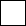 